Рабочий лист № 1Ребята! Выполняя задания, передвигайтесь от объекта № 1 до объекта № 4. Фотографируйте экспонаты-буквы для оформления творческой работы в классе. Задание № 1.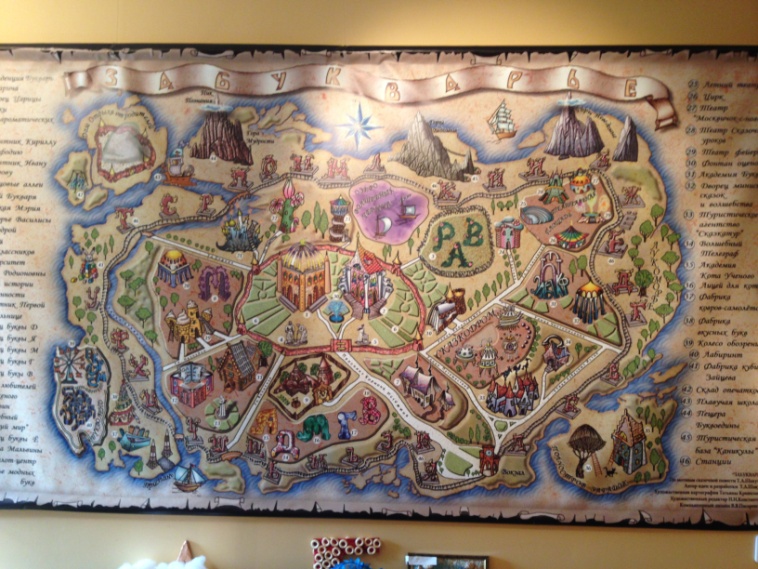 
1. Рассмотрите объект № 1 «Карта Забукварья». 2. Найдите улицу Чистописания.  3. Обведите буквы, которые вы нашли на улице Чистописания. 4. Подчеркните буквы, которые есть в слове «ЗАБУКВАРЬЕ»Задание № 2.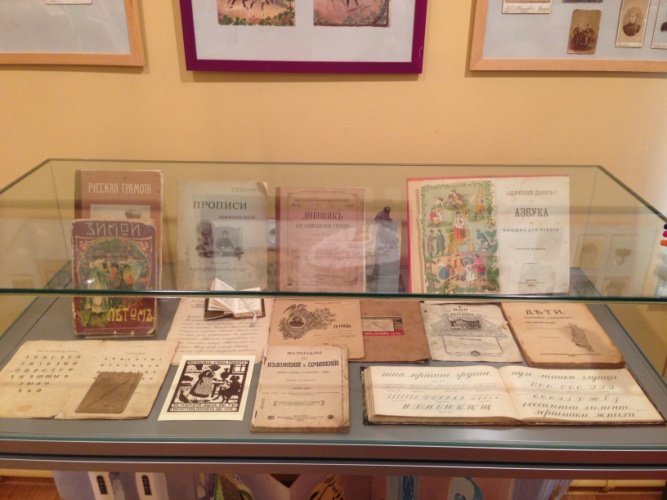 Рассмотрите объект № 2 «Взгляд в прошлое».  Прочитайте названия предметов. Зачеркните в таблице названия предметов, которыми сейчас НЕ пользуются в школе. Задание № 3.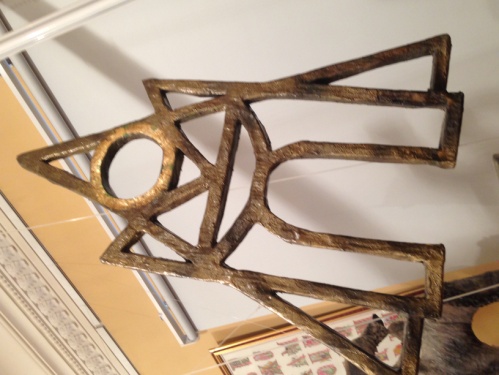 Рассмотрите объект № 3 «Загадка из букв».Найдите внутри этого объекта буквы. Подумайте, какое слово получится из этих букв.Запишите в «окошки» получившееся слово (в одном прямоугольнике – одна буква).Обведите на фотографии первую букву этого слова. Задание № 4.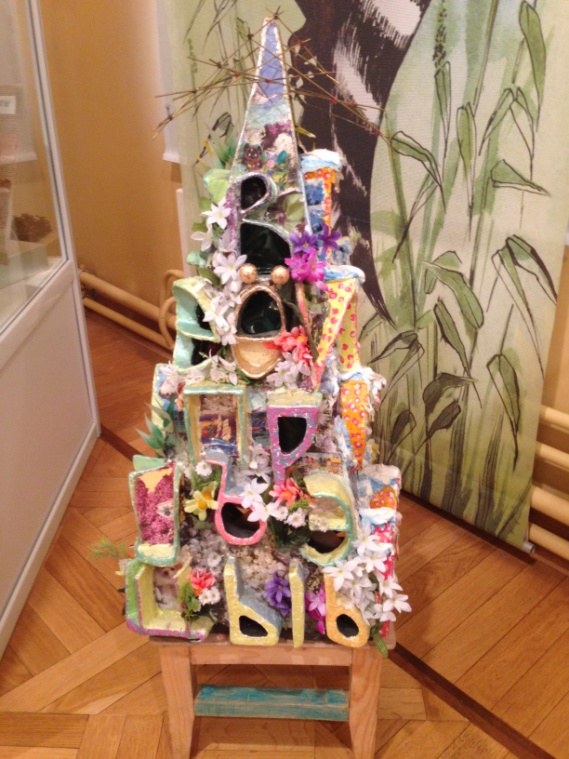 Рассмотрите объект № 4 «Времена года». Составьте из букв слова на тему «ЛЕТО».Запишите слова в модели слов (в одном прямоугольнике – одна буква).Поставьте в словах ударение. Разделите на слоги. Подчеркните буквы, обозначающие гласные звуки.Задание № 5.Отметьте объект, который вам запомнился. Объясните, почему.Задание № 6.Соберите фотоматериалы для выполнения в классе творческого задания «Живая Азбука».ЛаВшЖрГЧЗМйПероСтерженьАзбукаЧернильницаПрописиРучка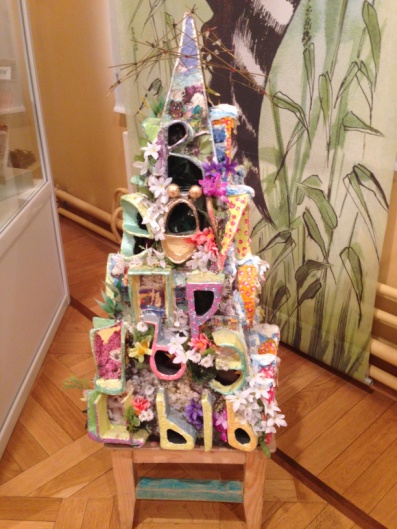 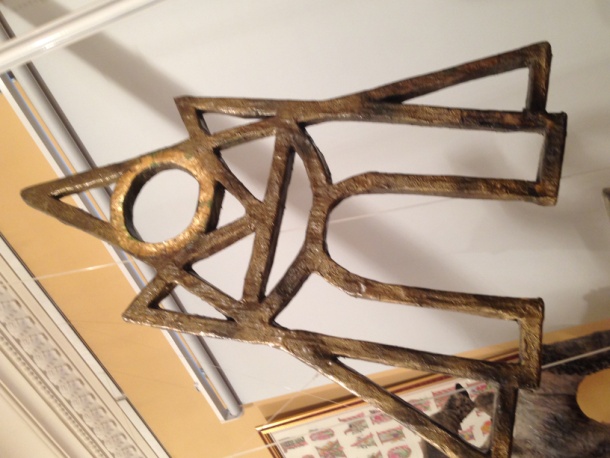 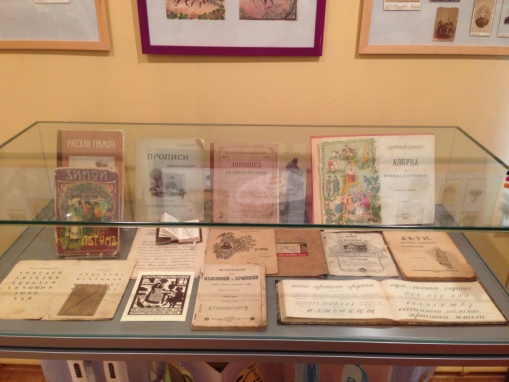 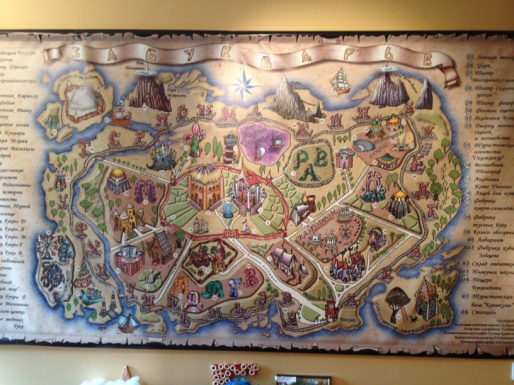 